Joniškio „Saulės“ pagrindinės mokyklos mokinio individualios pažangos įsivertinimoir vertinimo ugdymui tvarkos aprašo2 priedas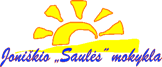 20__–20___ m. m.________ klasės mokinės(io) _________________________ INDIVIDUALIOS PAŽANGOS ĮSIVERTINIMASLŪKESČIAIKo tu norėtum šiais metais pasiekti, išmokti? Pabrauk arba parašyk vieną mokymosi tikslą, kurį labai norėtum pasiekti. 1. Išmokti planuoti laiką.  2. Atsakingai atlikti namų darbus.  3. Suprasti, ko mokausi.   4. Išmokti atsirinkti, kurios užduotys svarbiausios.  5. Būti dėmesingas pamokų metu.  6. __________________________________________ Numatyk konkrečius žingsnius savo mokymosi tikslui pasiekti (pabrauk arba įrašyk). 1. Sistemingai atliksiu namų darbus.  2. Stropiai lankysiu pamokas. 3. Kreipsiuosi pagalbos į dalyko mokytoją. 4. Kreipsiuosi pagalbos į klasės auklėtoją. 5. Kreipsiuosi pagalbos į kitą mokinį. 6. Man padės šeimos nariai. 7. __________________________________________ASMENINĖS PAŽANGOS STEBĖJIMASREFLEKSIJAPo I pusmečio įvertinimų  (kas pavyko (nepavyko), kodėl? Remiantis išsikeltu lūkesčiu)  …………………………………………………………………………………………………………………………………………………………………………………………………………………………………………………………………………………………………………………………………………………………………………………………………………………………………………………………………………………………………………………………………………………………………………………………… Po metinio įvertinimo  (kas pavyko (nepavyko), kodėl? Remiantis išsikeltu lūkesčiu) …………………………………………………………………………………………………………………………………………………………………………………………………………………………………………………………………………………………………………………………………………………………………………………………………………………………………………………………………………………………………………………………………………………………………………………………….  _____________________________20___–20___ m. m.  metinis įvert. Planuojami I pusm. rezul. (rugsėjo mėn.) Signalinis  (spalio mėn.) Signalinis  (gruodžio mėn.) I pusmetis (sausio mėn.) Kaita  + ↓↑ Planuojami II pusmečio rezultatai (vasario mėn.) Signalinis  ( vasario mėn.) Signalinis (balandžio mėn.) II pusmetis (birželio mėn.) Kaita  + ↓↑ Metinis įvertinimas Lietuvių kalba ir lit. Anglų kalba Rusų kalba Istorija Pilietiškumo pag. Geografija Matematika IT Biologija Gamta ir žmogus Chemija Fizika Muzika Dailė Technologijos Fizinis ugdymas Žmogaus sauga Ekonomika 